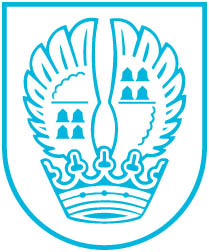 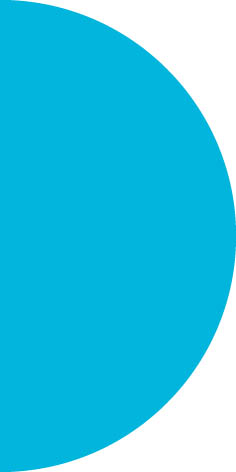 Pressemitteilung Nr. 12025.05.2021Sprechstunden des Bürgermeisters  Bürgermeister Adnan Shaikhs Sprechstunde am Donnerstag, dem 3. Juni 2021, entfällt wegen des Feiertags Fronleichnam. Die nächste Bürgersprechstunde findet dann wieder regulär am Donnerstag, dem 17. Juni 2021, statt, und zwar in der Zeit von 15 bis 16 Uhr und ausschließlich telefonisch unter der Rufnummer 06196/490-100 und -101. Falls Bürgermeister Shaikh bereits im Gespräch sein sollte, ruft er auf jeden Fall zurück, wenn eine Telefonnummer hinterlassen wird. Shaikh bittet um Verständnis, dass wegen der Corona-Pandemie auf persönliche Termine verzichtet werden muss. Es besteht natürlich nach wie vor auch die Möglichkeit, Fragen und Anliegen an info@eschborn.de zu richten.Ebenfalls am 17. Juni 2021 zwischen 16:00 und 16:30 Uhr bietet Bürgermeister Shaikh zudem eine Facebook-Sprechstunde an. Der Verwaltungschef geht dort auf Fragen der Bürgerinnen und Bürger, die live gestellt werden können, direkt ein. Auch hier können Fragen vorab unter dem Betreff "Facebook-Sprechstunde" an info@eschborn.de gesendet werden. Den Facebook-Auftritt der Stadt Eschborn findet man unter https://www.facebook.com/StadtEschborn.Kontakt:Stadtverwaltung EschbornPressestelleTelefon 06196. 490-104Fax 06196. 490-400presse@eschborn.dewww.eschborn.deMagistrat der Stadt Eschborn